                           Warszawa, 14 grudnia 2020 r.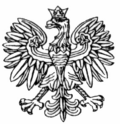 WOJEWODA MAZOWIECKI               WNP-I.4131.218.2020.KS            Rada Miasta Kobyłka            ul. Wołomińska 1                        05- 230 KobyłkaRozstrzygnięcie nadzorczeNa podstawie art. 91 ust. 1 ustawy z dnia 8 marca 1990 r. o samorządzie gminnym 
(Dz. U. z 2020 r. poz. 713, z późn. zm.)stwierdzam nieważność:uchwały Nr XXXI/252/2020 Rady Miasta Kobyłka z dnia 23 listopada 2020 r. w sprawie przyznawania nagród i wyróżnień za osiągnięcie wysokich wyników sportowych we współzawodnictwie międzynarodowym i krajowym.UZASADNIENIEW dniu 23 listopada 2020 r. Rada Miasta Kobyłka podjęła uchwałę Nr XXXI/252/2020 
w sprawie przyznawania nagród i wyróżnień za osiągnięcie wysokich wyników sportowych 
we współzawodnictwie międzynarodowym i krajowym.Przedmiotowa uchwała została doręczona Wojewodzie Mazowieckiemu, jako organowi nadzoru, w dniu 1 grudnia 2020 r. Rada Miasta wskazała jako podstawę prawną art. 18 ust. 2 pkt 15 z dnia 8 marca 1990 r. 
o samorządzie gminnym (Dz. U. z 2020 r. poz. 713, z późn. zm.), zwanej dalej ,,u.s.g.” oraz art. 31 ust. 3 i art. 35 ust. 5 i 6 ustawy z dnia 25 czerwca 2010 r. o sporcie (Dz. U. z 2020 r. poz. 1133), zwanej dalej ,,u.o.s.” w związku z art. 15 zzx ust. 1 ustawy z dnia 2 marca 2020 r. o szczególnych rozwiązaniach związanych z zapobieganiem, przeciwdziałaniem i zwalczaniem COVID-19, innych chorób zakaźnych oraz wywołanych nimi sytuacji kryzysowych (Dz. U. z 2020 r. poz. 1842).Stosownie do treści art. 31 ust. 1 u.o.s. jednostki samorządu terytorialnego mogą ustanawiać i finansować okresowe stypendia sportowe oraz nagrody i wyróżnienia dla osób fizycznych 
za osiągnięte wyniki sportowe. Z kolei w ust. 3 doprecyzowano, że organy stanowiące jednostki samorządu terytorialnego określają, w drodze uchwały, szczegółowe zasady, tryb przyznawania 
i pozbawiania oraz rodzaje i wysokość stypendiów sportowych, nagród i wyróżnień, o których mowa w ust. 1 i 2, biorąc pod uwagę znaczenie danego sportu dla tej jednostki samorządu terytorialnego 
oraz osiągnięty wynik sportowy. Celem powyższego upoważnienia ustawowego jest określenie 
w uchwale, jaką nagrodę, wyróżnienie, stypendium sportowe może uzyskać dany zawodnik, osiągając określony wynik sportowy, wiedząc przy tym, jakie znaczenie dla gminy ma dany sport oraz określenie, jakie stypendium lub nagrody przewidziane są dla trenerów prowadzących szkolenie zawodników osiągających wysokie wyniki sportowe w międzynarodowym lub krajowym współzawodnictwie sportowym (P. Daniel, glosa do wyroku NSA z dnia 19 marca 2019 r. 
sygn. akt I OSK 1222/17). Z kolei zgodnie z art. 35 ust. 5 u.o.s. jednostki samorządu terytorialnego mogą ustanawiać wyróżnienia i nagrody pieniężne dla trenerów oraz innych osób wyróżniających 
się osiągnięciami w działalności sportowej. Na podstawie art. 35 ust. 6 u.o.s. organ stanowiący jednostki samorządu terytorialnego, w drodze uchwały, określa warunki i tryb przyznawania wyróżnień i nagród pieniężnych, o których mowa w ust. 5, oraz rodzaje wyróżnień i wysokość nagród pieniężnych, biorąc pod uwagę znaczenie osiągnięć dla danej społeczności lokalnej. Na wstępie należy wskazać, że Rada Miasta nie określiła wymaganego zgodnie z art. 31 
ust. 3 u.o.s. trybu pozbawienia nagrody i wyróżnienia w odniesieniu do zawodników. Jak wskazano powyżej, w myśl ust. 3 art. 31 u.o.s., organ stanowiący jednostki samorządu terytorialnego określa, w drodze uchwały, szczegółowe zasady, tryb przyznawania i pozbawiania oraz rodzaje i wysokość stypendiów sportowych, nagród i wyróżnień, o których mowa w ust. 1 i 2, biorąc pod uwagę znaczenie danego sportu dla tej jednostki samorządu terytorialnego oraz osiągnięty wynik sportowy. Rada Miasta Kobyłka nie określając trybu pozbawienia nagród i wyróżnień dotyczących zawodników w istocie pozbawiła zaskarżony akt obligatoryjnych elementów, co przesądza o nieważności uchwały w całości. Zadaniem organu stanowiącego gminy jest bowiem klarowne wskazanie tych aspektów przyznania nagród i wyróżnień oraz trybu pozbawiania nagród i wyróżnień sportowych. ,,Niewypełnienie delegacji ustawowej uznawane jest w orzecznictwie sądowo-administracyjnym,
 jak i w literaturze przedmiotu, za istotne naruszenie prawa. Uchybienie wymogom zawarcia pełnej regulacji poprzez brak zawarcia w treści uchwały chociażby jednego z obligatoryjnych elementów, rodzi skutek w postaci stwierdzenia nieważności aktu prawa miejscowego w całości” (wyrok Wojewódzkiego Sądu Administracyjnego w Gliwicach z dnia 15 maja 2014 r. sygn. akt II SA/GI 1777/13, Wyrok Wojewódzkiego Sądu Administracyjnego w Gliwicach z dnia 24 sierpnia 2017 r. sygn. akt IV Sa/Gl 186/17).  Należy wskazać, ze zaskarżona uchwała stanowi akt prawa miejscowego w rozumieniu art. 87 ust. 2 i art. 94 Konstytucji RP. Konstytucja RP w art. 87 i art. 94 definiuje akty prawa miejscowego jako ustanowione przez organy samorządu terytorialnego i terenowe organy administracji rządowej, na podstawie i w granicach upoważnień zawartych w ustawie, źródła prawa RP powszechnie obowiązujące na obszarze działania organów, które je ustanowiły, przy czym zasady i tryb wydawania aktów określa ustawa. Także u.s.g. w art. 40 ust. 1 stanowi, że na podstawie upoważnień ustawowych gminie przysługuje prawo stanowienia aktów prawa miejscowego obowiązujących na obszarze gminy. Poza tym w ocenie organu nadzoru Rada Miasta Kobyłka dopuściła się innych istotnych naruszeń prawa. Rada Miasta Kobyłka w § 1 kwestionowanej uchwały określiła zasady, rodzaje i wysokość przyznawania nagród i wyróżnień dla osób fizycznych, zespołów i drużyn, za osiągnięte wyniki  sportowe oraz dla trenerów i innych osób wyróżniających się osiągnięciami w dziedzinie działalności sportowej. Uchwała ta zawiera również wzór wniosku o przyznanie nagrody i wyróżnienia 
za osiągnięcie wysokich wyników sportowych we współzawodnictwie międzynarodowym 
i krajowym.W § 2 ust. 1 Rada Miasta postanowiła, że: ,,Nagrodę i wyróżnienie może otrzymać osoba będąca mieszkańcem Miasta Kobyłka, która: 1) jest zawodnikiem dyscyplin indywidualnych lub drużynowych, jest czynnym zawodnikiem klubów lub stowarzyszeń sportowych, których siedzibą jest Miasto Kobyłka, bądź jest zawodnikiem niezrzeszonym; 2) jest czynnym zawodnikiem klubów i stowarzyszeń sportowych, uprawiającym dyscyplinę sportu, której szkolenie nie jest prowadzone na terenie Miasta Kobyłka (nie dotyczy dyscyplin drużynowych)”. Organ nadzoru stwierdza, że Rada Miasta Kobyłka uzależniła możliwość otrzymania nagrody i wyróżnienia od zrzeszenia – czyli członkostwa danego zawodnika w klubie lub w stowarzyszeniu sportowym. Należy stwierdzić, że delegacja ustawowa z u.o.s. nie daje radzie upoważnienia 
do określenia warunku do przyznania nagrody czy wyróżnienia za osiągnięcie wysokich wyników sportowych w postaci bycia członkiem określonego klubu czy stowarzyszenia sportowego. Nagrody sportowe czy wyróżnienia przyznawane są bowiem tylko za określone osiągnięcia sportowe, 
bez względu na fakt czy dany zawodnik jest członkiem klubu czy stowarzyszenia sportowego. 
Jak jednoznacznie wynika z art. 31 ust. 1 u.o.s. nagrody sportowe są przyznawane w przypadku osiągania przez osoby fizyczne określonych wyników sportowych, a wskazana regulacja ustawowa nie wprowadza dodatkowego warunku w postaci bycia członkiem klubu czy stowarzyszenia sportowego. W wyroku z dnia 15 listopada 2017 r. sygn. II SA/Łd 673/17 Wojewódzki Sąd Administracyjny w Łodzi stwierdził, że: ,,W myśl art. 31 ust. 1 w zw. z ust. 3 u.o.s. stypendia sportowe, nagrody oraz wyróżnienia, o których mowa w tym przepisie, adresowane są do wszystkich osób fizycznych. Co nadto istotne, ustawodawca nie uzależnia dopuszczalności przyznania świadczeń 
od statusu związanego z wiekiem (dziecko, młodzież), czy statusu zawodnika (amator, profesjonalny zawodnik sportowy posiadający licencję sportową, zrzeszony w klubie bądź niezrzeszony)”. W ocenie organu nadzoru unormowania dotyczące przynależności do klubu czy stowarzyszenia sportowego - są wymogami, których ustawa nie przewiduje, a które bezpodstawnie zawężają krąg osób uprawnionych do uzyskania nagrody i wyróżnienia sportowego.  Następnie w § 4 ust. 1 pkt 3 kwestionowanej uchwały Rada Miasta postanowiła: ,,Burmistrz Miasta Kobyłka z własnej inicjatywy lub na wniosek podmiotów, o których mowa w § 5 ust. 1 pkt 1-4 może przyznać nagrodę specjalną za całokształt pracy trenerskiej (minimum 10 lat pracy reprezentując kluby sportowe na terenie Miasta Kobyłka)”. Następnie w § 5 ust. 1 pkt 1 ww. uchwały Rada Miasta postanowiła: ,,Uprawnionymi do składania wniosków o przyznanie nagrody 
i wyróżnienia są: 1) klub, związek lub stowarzyszenie, którego zawodnik jest członkiem”. Z kolei § 7 ust. 6 kwestionowanej uchwały stanowi, że: ,,Przyznane nagrody finansowe zostaną wypłacone 
w kasie Urzędu Miasta Kobyłka lub na rachunek bankowy nagrodzonego zawodnika, drużyny, klubu lub trenera”. Należy wskazać, że Rada Miasta niezgodnie z prawem uzależniła przyznanie nagrody specjalnej za całokształt pracy trenerskiej trenerowi reprezentującemu klub sportowy na terenie Miasta Kobyłka, jak też uprawniła do złożenia wniosku o przyznanie nagrody czy wyróżnienia klub sportowy czy stowarzyszenie oraz przyznała możliwość wypłacenia nagrody finansowej nagrodzonemu klubowi sportowemu.Ponadto w § 2 ust. 1 pkt 4 Rada Miasta uzależniła przyznanie nagrody i wyróżnienia sportowego od wykazania się przez osobę ubiegającą się o nagrodę czy wyróżnienie ,,nienaganną postawą sportową, a zwłaszcza przestrzegania zasady fair play we współzawodnictwie sportowym”. Organ nadzoru przypomina, że w myśl art. 31 ust. 1 w zw. z ust. 3 u.o.s. ustawodawca nie uzależnia dopuszczalności przyznania świadczeń od wykazania nienagannej postawy sportowej. Następnie 
w § 2 ust. 1 pkt 5 Rada Miasta postanowiła o przyznaniu nagrody czy wyróżnienia osobie, która ,,promuje Miasto Kobyłka (w przypadku sportów zespołowych drużyna musi mieć logo Miasta Kobyłka na strojach sportowych)” oraz zobowiązała zawodnika, który otrzymał nagrodę 
do ,,godnego reprezentowania Miasta Kobyłka” (§ 8 ust. 4 kwestionowanej uchwały).W wyroku 
z dnia 19 października 2017 r. sygn. akt II Sa/Łd 660/17 Wojewódzki Sąd Administracyjny w Łodzi stwierdził, że: ,,Zawarte tam stwierdzenia o nienagannej postawie oraz ścisłym przestrzeganiu obowiązujących przepisów, stosując się do zasad fair play, czy godnym reprezentowaniu Miasta  
jest wykroczeniem poza ustalone kryterium ustawowe.” Poza tym, w ocenie organu nadzoru, używanie w treści uchwały pojęć nieostrych i ocennych nie może być uznane za zgodne z prawem 
w sytuacji, gdy nie ma jasno określonych kryteriów tego, co zostanie uznane za niewłaściwą postawę. W ocenie organu nadzoru promowanie pozytywnego wizerunku Miasta, czy jego godnego reprezentowania, nie mogą być przesłankami decydującymi o istniejącym prawie do przyznawania nagród czy wyróżnień sportowych. Ponadto przepis art. 31 ust. 1 i 3 u.o.s. nie daje upoważnienia 
do nakładania w drodze uchwały obowiązków na wnioskodawcę.Ponadto w przyjętym wzorze wniosku pn. ,,Wniosek o przyznanie nagrody i wyróżnienia 
za osiągnięcie wysokich wyników sportowych we współzawodnictwie międzynarodowym 
i krajowym”, Rada Miasta nałożyła obowiązek podania numeru telefonu Wnioskodawcy. Zdaniem organu nadzoru podanie numeru telefonu jest całkowicie zbędne z punktu widzenia przyznawania nagród czy wyróżnień sportowych. Zdaniem organu nadzoru żądanie tego typu informacji wykracza poza dane, których można żądać od ww. osób, w szczególności z uwagi na fakt, że dane te nie są 
w żadnym zakresie powiązane z kryteriami przyznawania nagród czy wyróżnień sportowych. 
Mogą to być jedynie informacje dodatkowe, dobrowolnie podane przez Wnioskodawcę, a nie - 
jak to wskazano we wniosku, obligatoryjne elementy tego wniosku. Ponadto zgodnie z art. 6 ust. 1 lit. c i e oraz ust. 3 rozporządzenia Parlamentu Europejskiego i  Rady (UE) 2016/679 z dnia 
27 kwietnia 2016 r. w sprawie ochrony osób fizycznych w związku z  przetwarzaniem danych osobowych i w sprawie swobodnego przepływu takich danych oraz uchylenia dyrektywy 95/46/WE (Dz. U. UE. L. z 2016 r. 119.1), przetwarzanie jest zgodne z prawem wyłącznie w przypadkach, 
gdy - i w takim zakresie, w jakim - spełniony jest co najmniej jeden z poniższych warunków: przetwarzanie jest niezbędne do wypełnienia obowiązku prawnego ciążącego na administratorze lub przetwarzanie jest niezbędne do wykonania zadania realizowanego w interesie publicznym lub w ramach sprawowania władzy publicznej powierzonej administratorowi. Reasumując, obowiązek wskazywania numeru telefonu nie znajduje uzasadnienia prawnego, a tym samym jest sprzeczny z art. 31 ust. 3 i art. 35 ust. 6 u.o.s., które determinują zakres danych niezbędnych 
do przyznania nagrody czy wyróżnienia sportowego. Jednocześnie ww. wniosek zawiera oświadczenie zawodnika/trenera oraz drużyny (jako działającej w ramach klubu sportowego), że ,, jest czynnym zawodnikiem klubów lub stowarzyszeń sportowych, których siedzibą jest Miasto Kobyłka” oraz że ,,jest czynnym zawodnikiem klubów 
lub stowarzyszeń sportowych, uprawiającym dyscyplinę sportu, której szkolenie nie jest prowadzone na terenie Miasta Kobyłka (nie dotyczy dyscyplin drużynowych)”; co należy uznać na niezgodne 
z prawem w kontekście powyższego stwierdzenia organu nadzoru, że u.o.s. nie daje radzie upoważnienia do określenia warunku do przyznania nagrody sportowej w postaci bycia członkiem określonego klubu czy stowarzyszenia sportowego. Ponadto w oświadczeniu zawarty jest wymóg stwierdzenia, że zawodnik/trener/drużyna ,,wykazuje nienaganną postawę sportową, a zwłaszcza przestrzega zasady fair play we współzawodnictwie sportowym” oraz wymóg stwierdzenia, że osoby te promują Miasto Kobyłka, co jest niezgodne z prawem, wobec powyżej zawartych stwierdzeń organu nadzoru. Za niezgodną z prawem należy uznać konieczność dołączenia jako załącznika 
do ww. wniosku dokumentu potwierdzającego członkostwo w klubie. Biorąc pod uwagę opisane powyżej okoliczności faktyczne i prawne organ nadzoru stwierdza, 
że uchwała Rady Miasta Kobyłka Nr XXXI/252/2020 z dnia 23 listopada 2020 r. w sprawie przyznawania nagród i wyróżnień za osiągnięcie wysokich wyników sportowych we współzawodnictwie międzynarodowym i krajowym, została wydana z istotnym naruszeniem prawa, 
w związku z czym konieczne jest stwierdzenie jej nieważności w całości.  Na niniejsze rozstrzygnięcie nadzorcze przysługuje Miastu skarga do Wojewódzkiego Sądu Administracyjnego w Warszawie w terminie 30 dni od dnia doręczenia, wnoszona za pośrednictwem organu, który skarżone orzeczenie wydał.Informuję, że rozstrzygnięcie nadzorcze wstrzymuje wykonanie uchwały z mocy prawa, 
z dniem jego doręczenia.									Konstanty Radziwiłł                                                                                                                   Wojewoda Mazowiecki                                                                                                                 /podpisano elektronicznie/